HANI ALHASSOUN  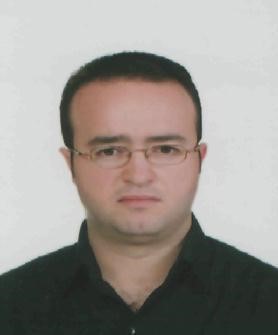                                        Address: Damascus, Mazzeh Jabaal Email: SEHANY1981@HOTMAIL.COM             Tel No. +963 988 694 612 PERSONAL DATA: Full Name: Hani Soleman Alhassoun. Nationality: Syrian. Sex: Male. Marital status: Married Number of children: Two Girls. Date of birth: 5 / 1 / 1981. Address: Damascus, Mazeh Gabal. Telephone: +963 11 6613951 CELL PHONE: +963 988694612 Email: (1). SEHANY1981@HOTMAIL.COM, (2). SEHANY1981@YAHOO.COM QUALIFICATIONS & CERTIFICATES  Statistical analysis using spss program, Research Centre, Hama, Syria, 2008. Rules of writing and presentation of scientific research results, 2010. Preparation of economic, social studies, and statistical analysis, 2010. Adoption, Impact, assessment, Policy, and Value Chain Analysis, ICARDA, Aleppo, 2011.  Production Economics, GCSAR, Damascus, 2014. ICDL Certificate, Damascus, 2016. EDUCATION Ms. C. Rural Development Economics, Department of Agricultural Economics, Damascus University, Syria, 2015. B. Sc. Agric. Sc. (Agric. Economics), Faculty of Agricultural Engineering, Damascus University, Syria, 2006. Ph.  D. Student; (Agric. Economics, Operations Research), Faculty of Agricultural Engineering, Damascus University, Syria, 2017. EMPLOYMENT 1-Job title: Consultant/statistical analyser at Innovative Beginning (IB), Damascus, Syria. 	 Dates of employment: May 2014- May 2016 	 It is a company works with agencies and corporations like the UN agencies and other 	 humanitarian groups in Syria. My role was to take the lead of the company and analysing data. 2- Job title: Consultant/statistical analyser at AFKAR for Trading and Consulting Services, Damascus, Syria. Dates of employment: May 2016- till now  It is a company works with agencies and corporations like the UN agencies and other humanitarian groups in Syria. My role was to take the lead of the company and analysing data. Address: Abo Rimmaneh – Damascus – Syria. Tel: +963 11 333 9582 Fax: +963 11 3321822 Email: h.soleman@afkar-sy.com Web Site: www.afkar-sy.com 3-Job title: Researcher, Head of Economic Studies Division at the administration of SocioEconomic Researches, General Commission for Scientific Agricultural Research, Damascus, Syria. Dates of employment: 2011 till now. Address: Damascus, Hijaz Square, Syria. Tel: +963 11 2228716, +963 11 2216901 Telefax: +963 11 2254884 Email: gcsar-dir@live.com Web Site: www.gcsar.gov.sy 4-Job title: Researcher, Head of Socio-Economic Division at Hama Research Centre, General Commission for Scientific Agricultural Research, Damascus, Syria. Dates of employment: June 2009 - November 2011 Address: Hama, Syria. Tel: +963 33 2323011, +963 33 2323012 Web Site: www.gcsar.gov.sy 5-Job title: Head of the Informatics and publishing Division at Hama Research Centre, General Commission for Scientific Agricultural Research, Hama, Syria. Dates of employment: September 2008 - November 2011. Address: Hama, Syria. Tel: +963 33 2323011, +963 33 2323012 Web Site: www.gcsar.gov.sy  RESEARCHES PARTICIPANT IN ITS IMPLEMENTATION: Research ''study of the economic feasibility of organic fertilization on potato crop spring season in the central region, Hama, (2007-2008)''. Research ''Analysis for the production and economic reality for beekeeping in the governorates of Homs, Hama and Idlib (2007-2008)''. Research ''The economic impact of distribution improved sheep and rams to improve herd's breeders and increase their production of milk, meat (2007- 2008)''. Research ''study the reality of the production and supply of sugar beet in the central region (20072008)''. Study of factors affecting the adoption of modern irrigation technologies in the central region (2009-2010). ''The Changes Impact of the Costs and Prices in the Cropping Pattern for Grains in Hama'', my master Research.  TRAINING COURSE AND ACTIVITIES: Training course in Statistical analysis using spss program, held at Salamia Research Center, Hama, Syria, 2008. Training course about the rules of writing and presentation of scientific research results, held at the Agricultural  Hama Research Center, Hama, Syria, from 21 February to 23 February 2010 Training course in Basis of preparation economic, social studies, and statistical analysis of agricultural research, held at Joseh Alkhrab Research Center, Homs, Syria, 2010. Training Course about computers maintenance, held at General Commission for Scientific Agricultural Research, informatics department, from 27 February to 3 March, Duma, Syria, 2011. Training course on" Adoption, Impact, assessment and Policy and Value Chain Analysis" held at The International Center for Agriculture Research in the Dry Areas (ICARDA) Aleppo, Syria, from 20 November 2011 to 01 December 2011. Three training courses in English language, course (108 &109 &110) held at The English Language Training center, Damascus, Syria, from 09 September 2013 to 30 June 2014. Training course on '' the foundations of Economics production '' held at General Commission for Scientific Agricultural Research, Management of Economic and Social Studies Research, Directorate of Agricultural Extension, Damascus, Syria, from 21 September 2014 to 25 September 2014. WORKSHOPS, AND SYMPOSIUMS AND MEETINGS: participant in the Seventh Conference of General Commission for Scientific Agricultural Research, Syria, Damascus, from 03 August 2009 to 04 August 2009, research '' study of the economic feasibility of organic fertilization on potato spring season crop in the central region, Hama, (2007-2008)''. Participant in the Eighth Conference of General Commission for Scientific Agricultural Research, from 29 September 2010 to 30 September 2010, research ''Analysis for the production and economic reality for beekeeping in the governorates of Homs, Hama and Idlib (2007-2008)''. Participating in conduct a social and economic assessment of the Badia Development project in Hama and Homs, Syria, from 27 April 2009 to 30 April 2009. Participant in the 11th Conference of Agricultural Scientific Research, Syria, Damascus, from 22 may 2016 to 24 may 2016, research ''The Changes Impact of the Costs and Prices in the Cropping Pattern for Grains in Hama ''. KEY SKILLS Communication skills.  	  Good experience using statistical programs (SPSS, Genestat) and IT.   Very good knowledge about economic sciences.   Motivated\ goal oriented personality. 	  Analytical thinking. 	 Organised and hard working. Having good knowledge about my country regions and their people. Practical experience in conducting rural surveys, data processing and analysis. Practical experience in processes and field services for annual crops and some fruit trees. Practical experience in computer maintenance (hardware & software). LANGUAGE: Mother tongue: Arabic English: Good at writing, reading, and speaking.  Damascus, 6 of April 2017. 